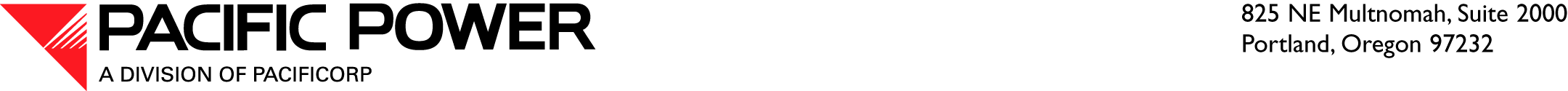  January 15, 2013 ELECTRONIC FILING  OVERNIGHT DELIVERY Utilities and Transportation Commission
1300 S. Evergreen Park Drive SW
PO Box 47250
Olympia, WA 98504-7250Attention:	David W. Danner
		Executive SecretaryRE:		Affiliated Interest Filing for PacifiCorpDear Mr. Danner:Pursuant to RCW 80.16.020 and in accordance with  480-100-245, PacifiCorp d/b/a Pacific Power & Light Company (PacifiCorp or Company) submits for filing an original and two copies of its affiliated interest filing with BNSF Railway Company (BNSF).  A verified copy of the Right of Way Easement (Easement) between PacifiCorp and BNSF, Work Order No. 05679950, is enclosed as Attachment A. PacifiCorp is a wholly-owned indirect subsidiary of MidAmerican Energy Holdings Company (MEHC).  MEHC is a subsidiary of Berkshire Hathaway, Inc.  BNSF is also a subsidiary of Berkshire Hathaway, Inc.  RCW 80.16.020 includes in its definition of “affiliated interest,” “every corporation five percent or more of whose voting securities are owned by any person or corporation owning five percent or more of the voting securities of such public service company or by any person or corporation in any such chain of successive ownership of five percent or more of voting securities.”  Therefore, Berkshire Hathaway, Inc.’s ownership interest in MEHC and BNSF creates an affiliated interest.The Company provides retail electric service to BNSF’s depot located in Yakima, Washington.  BNSF is relocating a section of its tracks leading to the depot to accommodate the City of Yakima’s street improvement project near the depot.  As a result, the Company must relocate a portion of the underground facilities used to serve BNSF at this location, which requires a new easement.  Without the Easement, the Company’s ability to provide adequate, safe, and reliable service to its customers would be diminished. Typically, BNSF charges $3000 to $5000 for easement agreements of this nature. However, because the Easement is needed so that the Company can provide electric service to BNSF, there will be no charge for the Easement.  There is a $600 application fee that was paid by the City of Yakima.Obtaining the Easement is in the public interest because it allows the Company to install and maintain facilities necessary to provide electric service and to meet its obligation to provide safe and reliable electric service. Not having the Easement would mean that PacifiCorp would not be able to meet its obligation to provide electric service. As the property owner, BNSF is the only entity that can provide this Easement to the Company. Additionally, the Easement allows the Company to provide electric service to BNSF.Also included with this filing is a notarized verification from Michelle R. Mishoe, Legal Counsel, PacifiCorp, regarding the Easement. Please contact Bryce Dalley at (503) 813-6389 if you have any questions.Sincerely,William R. GriffithVice President, RegulationEnclosures AFFILIATED INTEREST FILINGRIGHT OF WAY EASEMENT AFFILIATED INTEREST FILINGVERIFICATIONVERIFICATIONI, Michelle R. Mishoe, am legal counsel PacifiCorp and am authorized to make this verification on its behalf. Based on my personal knowledge about the attached Right of Way Easement, I verify that the Right of Way Easement is a true and accurate copy of the original.I declare upon the penalty of perjury, that the foregoing is true and correct.Executed on ___________ __, 2013 at Portland, Oregon. ____________________________________Michelle R. Mishoe				Legal Counsel	Pacific PowerSubscribed and sworn to me on this ___ day of _______, 2013.____________________________________Notary Public for 			My Commission expires: _______________